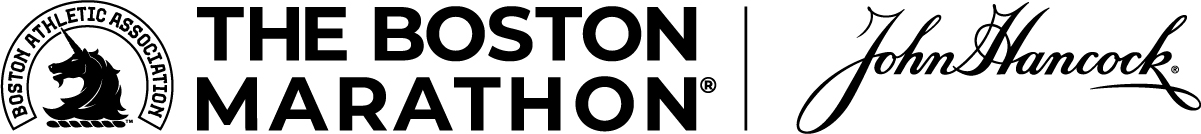 IMPAIRMENT DOCUMENTATION FORMADAPTIVE PROGRAMThe Adaptive Program of the Boston Marathon provides a unique opportunity for athletes with physical, intellectual, or visual impairments to participate in the Boston Marathon. Adaptive Programs include:Runners who possess a physical, intellectual, or visual impairmentHandcycle Program (physical impairment)Duo Teams (physical impairment)Athletes who wish to register for an Adaptive Program of the Boston Marathon must have a permanent impairment that aligns with the 10 eligible impairment types defined by the International Paralympic Committee (IPC). Athletes must provide impairment documentation to the B.A.A. at time of registration or have current documentation on file. A national or World Para Athletics classification may be used in lieu of documentation but is not required to apply for entry into the Adaptive Program. This form may be used as impairment documentation by non-classified athletes or by athletes who do not have documentation on file with the B.A.A. Other forms of documentation may be accepted. Contact paraathletes@baa.org to learn about other forms of acceptable documentation. PARA ATHLETICS DIVISIONSPara Athletics Divisions are competitive divisions for athletes who hold a national or WPA classification. Para Athletics Divisions include:Wheelchair Division T51 – T54, T33, T34Vision Impairment T11, T12, T13Physical Impairment (Upper/lower limb) T61 – T64, T45, T46This form may not be used to apply for a Para Athletics Division. Contact Bryce Boarman at bryce.boarman@usoc.org to learn more about Para athletics classification. This form must be completed in English and by a registered physician who is familiar with the athlete’s impairment and related history ATHLETE INFORMATIONAthlete Last Name:      Athlete First Name:      Gender:      Female      Male     Date of Birth:      Impairment Type:     Physical      Intellectual         Visual Which Adaptive Program is the athlete applying for?   Runners         Handcycle          Duo Team        Name of Duo Runner (pusher):      IMPAIRMENT INFORMATIONImpairment/Diagnosis:      Age of Onset:        OR       CongenitalIs the impairment permanent?        Yes          NoDoes the athlete use any mobility aids in day to day activities?         Yes        No*If yes, check all that apply.  Wheelchair        White Cane          Prostheses       Leg Braces   Crutches     	Other:      Will the athlete use any mobility aides on the marathon course?        Yes	 No*If yes, check all that apply.  Racing Wheelchair      Handcycle      Prostheses      Leg Brace      Crutches           Examples of mobility aides that are not permitted on the marathon course include (and are not limited to):Day chair (conventional wheelchair)TricyclesRecumbent bicyclesScootersMotorized or battery powered equipment ELIGIBILITY IMPAIRMENT TYPE:The B.A.A. aligns eligibility for Adaptive Programs with the eligible impairment types defined by the International Paralympic Committee (IPC) and World Para Athletics. Select the impairment type and diagnosis (if available) that most accurately describes the athlete’s impairment. Note that the list of medical diagnoses is not exhaustive.PHYSICIAN INFORMATIONPhysician’s Full Name:      Office Address:      Website (if applicable):      Office Phone:      PHYSICIAN’S STATEMENT     I confirm that the above information is accurate. I confirm that participation in long distance running events including the marathon is not contraindicated to the athlete's health or well-being.Physician Signature:      Date:      The athlete should upload this completed and signed form at time of Boston Marathon Registration.Eligible Impairment TypeMedical Diagnosis Related to Impairment TypeDiagnostic Method    Impaired Muscle Power      Spinal Cord Injury      Muscular Dystrophy       Spina Bifida        Polio Myelitis      Multiple Sclerosis    Other:        Medical Exam    Review of Medical     Records X- Rays   MRI     Other:         Impaired Passive Range of Motion    Anthrogryposis     Joint Contractures      Trauma Other:      Medical Exam Review of Medical Records    X- Rays MRIOther:            Ataxia       Athetosis       Hypertonia  Cerebral Palsy     Traumatic Brain Injury    Multiple Sclerosis      Stroke      Other:       Medical Exam Review of Medical Records  X- Rays MRIOther:            Leg Length Difference*Minimum of 7cm leg length difference required.       Trauma       Dysmelia     Other:         Medical Exam  Review of Medical   Records X- Rays  MRI      Other:      Eligible Impairment TypeMedical Diagnosis Related to Impairment TypeDiagnostic Method       Short Stature Achondroplasia  Osteogenesis Imperfecta Growth Hormone  Dysfunction      Other:       Medical Exam Review of Medical Records  X- Rays MRI Other:            Limb Deficiency       Dysmelia        Traumatic Amputation        Bone Cancer      Other:           Medical Exam      Review of Medical Records X- Rays      MRI     Other:           Intellectual DisabilityWas the disability diagnosed before the age of 18 years old?      Yes.       No       Autism Spectrum Disorder      Other:      Explain:       Vision ImpairmentIs the athlete’s visual acuity 20/200 or less in both eyes with the best possible correction, or is the visual field restricted to 20 degrees or less?  Yes.     No RP ONHP Glaucoma Macular denervationOther:      Best correctable Visual Acuity:Right:      Left:      Visual Field:      Briefly describe how the athlete’s disability impacts ambulation: (REQUIRED)Briefly describe how the athlete’s disability impacts ambulation: (REQUIRED)Briefly describe how the athlete’s disability impacts ambulation: (REQUIRED)